SCHOOL DISTRICT NO. 50 HAIDA GWAII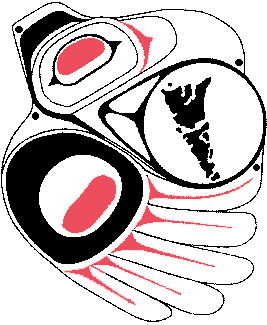 BOARD POLICY MANUALPOLICY F.2 (Formerly 4620)HAIDA LANGUAGE ORTHOGRAPHYSeptember 2012POLICYThe Board of Education believes strongly in the preservation and growth of the Haida Language.  All schools offering instruction in the Haida Language must make every effort to conform to the recognised orthography of the language as established by their local Haida Language Authority or Haida Language Society.  It is the hope of the Board that there will be an established orthography for all dialects in the future.   PROCEDURESTeachers shall meet with representatives of their local Language Group at least twice a year to review any changes to orthography, spelling, and grammar.The Principal of Aboriginal Education, along with local Principals and Vice Principals, will assist in co-ordinating meetings and supporting teachers in getting resources and information from local Lanaguage Groups.